Прошу Вас разместить на официальных сайтах органов местного   самоуправления информацию о результатах проверки исполнения законодательства о муниципальной собственности.М.А. Морева, тел. 8(49432)31674Прокуратура Красносельского района провела проверку соблюдения законодательства о муниципальной собственности в деятельности администрации городского поселения пгт. Красное-на-Волге.Согласно положениям Федерального закона «Об общих принципах организации местного самоуправления в Российской Федерации», Гражданскому кодексу Российской Федерации к вопросам местного значения поселения отнесено владение, пользование и распоряжение имуществом, находящимся в муниципальной собственности, бремя содержания которого возложено на орган местного самоуправления.Проверкой установлено, что на территории городского поселения по адресу: Красная площадь, ул. Советская, д. 20, д. 24, мкр. Восточный, д. 10, д.11, мкр. Восточный, д. 8, д.13, д.14, мкр. Восточный, д. 7, ул. пр. Ювелиров, д. 2, расположено оборудование детской игровой площадки, имеющее ненадлежащее техническое состояние, использование которого могло привести к детскому травматизму.Данное оборудование является муниципальной собственностью, включено в реестр муниципальной собственности.Выявленные нарушения послужили основанием для внесения в мае текущего года прокуратурой района главе городского поселения пгт. Красное-на-Волге представления, которое находится на рассмотрении.Главам администраций  городского поселения поселок Красное-на-Волге, Боровиковского, Сидоровского, Чапаевского, Шолоховского, Подольского, Прискоковского, Гридинского сельских поселений, Красносельского муниципального района Костромской области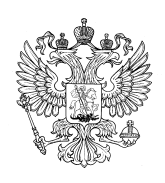 ПРОКУРАТУРА РОССИЙСКОЙ ФЕДЕРАЦИИПРОКУРАТУРА КОСТРОМСКОЙ ОБЛАСТИПРОКУРАТУРАКРАСНОСЕЛЬСКОГО РАЙОНАул. Республиканская, 19, п. Красное-на-Волге, Костромская область, 157940,тел. 8 (49432) 2-20-78ПРОКУРАТУРА РОССИЙСКОЙ ФЕДЕРАЦИИПРОКУРАТУРА КОСТРОМСКОЙ ОБЛАСТИПРОКУРАТУРАКРАСНОСЕЛЬСКОГО РАЙОНАул. Республиканская, 19, п. Красное-на-Волге, Костромская область, 157940,тел. 8 (49432) 2-20-78ПРОКУРАТУРА РОССИЙСКОЙ ФЕДЕРАЦИИПРОКУРАТУРА КОСТРОМСКОЙ ОБЛАСТИПРОКУРАТУРАКРАСНОСЕЛЬСКОГО РАЙОНАул. Республиканская, 19, п. Красное-на-Волге, Костромская область, 157940,тел. 8 (49432) 2-20-78ПРОКУРАТУРА РОССИЙСКОЙ ФЕДЕРАЦИИПРОКУРАТУРА КОСТРОМСКОЙ ОБЛАСТИПРОКУРАТУРАКРАСНОСЕЛЬСКОГО РАЙОНАул. Республиканская, 19, п. Красное-на-Волге, Костромская область, 157940,тел. 8 (49432) 2-20-78ПРОКУРАТУРА РОССИЙСКОЙ ФЕДЕРАЦИИПРОКУРАТУРА КОСТРОМСКОЙ ОБЛАСТИПРОКУРАТУРАКРАСНОСЕЛЬСКОГО РАЙОНАул. Республиканская, 19, п. Красное-на-Волге, Костромская область, 157940,тел. 8 (49432) 2-20-78на №на №отИ.о. прокурора районамладший советник юстицииА.А. Голубевэл.подпись